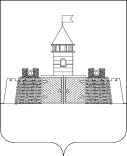 УПРАВЛЕНИЕ ОБРАЗОВАНИЯ АДМИНИСТРАЦИИ МУНИЦИПАЛЬНОГО ОБРАЗОВАНИЯ АБИНСКИЙ РАЙОНП Р И К А Зот   ____________ года                                                                  № ____  г. АбинскО проведении муниципального этапа  XIX краевого смотра допризывной молодежи по легкоатлетическому кроссу среди учащихся средних общеобразовательных учреждений муниципального образования Абинский районВ соответствии с годовым планом краевых мероприятий министерства образования, науки и молодежной политики Краснодарского края на 2016 – 2017 учебный год, планом работы управления образования муниципального образования Абинский район  на сентябрь 2016 года, в целях развития массовой физической культуры и спорта среди допризывной молодежи, управление образования  администрации  муниципального  образования  Абинский   район  п р и к а з ы в а е т:1. Провести муниципальный этап XIX краевого  смотра допризывной молодежи по легкоатлетическому кроссу среди учащихся средних общеобразовательных учреждений муниципального образования Абинский район (далее – Смотр) 30 сентября 2016 года с 11.30 на базе муниципального бюджетного учреждения дополнительного образования детско-юношеской спортивной школы «Виктория» муниципального  образования  Абинский   район  (далее -  МБУ  ДО  ДЮСШ «Виктория»). 2.Утвердить:1) положение о проведении Смотра  (далее - Положение) (приложение № 1);2) состав организационного комитета Смотра (приложение № 2).3. Руководителю муниципального бюджетного учреждения дополнительного образования центра внешкольной работы «Патриот» муниципального образования Абинский район (далее - МБУ ДО ЦВР «Патриот») (Овсянников) обеспечить:	 1) обеспечить участие команд в Смотре; 	 2) возложить ответственность за жизнь и безопасность учащихся во время пути следования  и проведения мероприятия на представителя команды;	   3) обеспечить проведение инструктажа с участниками мероприятия по технике безопасности, правилам поведения во время пути следования и проведения мероприятия (приложение № 2 к Положению). 	    5. Контроль  исполнения  настоящего приказа возложить на заместителя начальника управления образования Марукян Е.Г.Начальник управления                                                                   С.Н. Филипская                        